                  Информационный бюллетень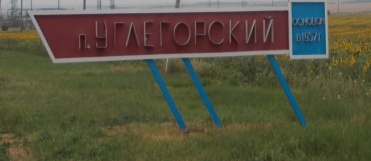             МО «Углегорское сельское поселение»            Пятница, 25  декабря  2020 года   № 21                                                                     Официальное средство массовой информации Углегорского сельского поселения «Углегорский вестник» издается на основании Решения Собрания депутатов Углегорского сельского поселения от 18.02.2016г. №  109, Постановления Администрации  Углегорского сельского поселения от 25.02.2016г. №23  Документы, публикуемые в «Углегорском вестнике» соответствуют оригиналам и имеют юридическую силу.ПРОТОКОЛзаседания организационного комитета по проведению публичных слушаний«25» декабря  2020 г.		                      № 2                                                       п. УглегорскийПрисутствовали:	Председательствующий: Качурина Лариса ЛеонидовнаЗаместитель председателя:Бабич Любовь СергеевнаСекретарь: Шагалова Галина АлександровнаЧлены комитета:Курзина Н.Н.Милосердная С.А.ПОВЕСТКА ДНЯ:    1.О составлении заключения о результатах публичных слушаний по проекту решения Собрания депутатов Углегорского сельского поселения «О принятии Устава муниципального образования «Углегорское сельское поселение»».  ДОКЛАДЧИК: Качурина Л.Л., председатель организационного комитета по проведению публичных слушаний.СЛУШАЛИ:Качурину Л.Л. о составлении заключения о результатах публичных слушаний по проекту решения Собрания депутатов Углегорского сельского поселения «О принятии Устава муниципального образования «Углегорское сельское поселение».    РЕШИЛИ:  На основании протокола публичных слушаний от 24.12.2020 года № 1,  утвердить заключение о результатах публичных слушаний по проекту решения Собрания депутатов Углегорского сельского поселения «О принятии Устава муниципального образования «Углегорское сельское поселение», согласно приложению.Председатель уполномоченного органа Качурина Л.Л.    _______________________    25 декабря 2020 г.     Секретарь:Шагалова Г.А.          _______________________    25 декабря 2020 г.                                                                                                                                Приложение к протоколу заседания организационного комитета по проведению публичных слушаний                 от  25.12.2020 года № 2Заключение о результатах публичных слушаний24 декабря 2020 г.                        17:00 часов                                      Администрации                                                                                     Углегорского сельского поселения                                                                                п. Углегорский, пер. Школьный, 2.Инициатор публичных слушаний: Собрание депутатов Углегорского сельского поселения.         Публичные слушания назначены, решением Собрания депутатов Углегорского сельского поселения от 30 ноября 2020 года № 187 «О проекте решения Собрания депутатов Углегорского сельского поселения «О принятии Устава муниципального образования «Углегорское сельское поселение»», на 24 декабря 2020 г. в 1700 часов, в Администрации Углегорского сельского поселения, п. Углегорский, пер. Школьный, д.2.    Информация о вопросе, выносимом на публичные слушания, инициаторе проведения публичных слушаний, времени и месте их проведения, контактную информацию комиссии по проведению публичных слушаний, адрес помещения, в котором можно ознакомиться с полной информацией о подготовке и проведении публичных слушаний, подать заявку для выступления на публичных слушаниях, время (режим) ознакомления, подачи заявки, размещалась на информационных стендах в Администрации поселения,  на официальном сайте поселения.    Уполномоченный орган по проведению публичных слушаний – организационный комитет по проведению публичных слушаний, назначен решением Собрания депутатов Углегорского сельского поселения от  27.04.2018 г. № 89 (внесены изменения решением Собрания депутатов Углегорского сельского поселения от 30.11.2020 № 185)  в составе:          Качурина Лариса Леонидовна - глава Администрации Углегорского сельского поселения, председатель организационного комитета;          Бабич Любовь Сергеевна -  специалист 1 категории  Администрации  Углегорского   сельского поселения, заместитель председателя организационного комитета;          Шагалова Галина Александровна -  специалист 1 категории  Администрации  Углегорского сельского поселения, секретарь;     Члены организационного комитета:    - Курзина Наталья Николаевна - депутат Собрания депутатов Углегорского сельского поселения;    - Милосердная Светлана Анатольевна - депутат Собрания депутатов Углегорского сельского поселения;    В публичных слушаниях приняли участие 21 гражданин Углегорского сельского поселения.   Слушания «О  проекте решения Собрания депутатов Углегорского сельского поселения «О принятии Устава муниципального образования «Углегорское сельское поселение» прошли в установленный Собранием депутатов Углегорского сельского поселения срок без внесения предложений и замечаний от участников публичных слушаний. Председатель организационного комитета                                      ________________    Л.Л. Качурина                                                                                                                                                  25 декабря 2020 г.Секретарь организационного комитета:                                         ________________     Г.А. Шагалова                                                                                                                                           25 декабря 2020 г.Учредитель: Администрация муниципального образования «Углегорское сельское поселение».  Главный редактор: глава Администрации Углегорского сельского поселения  Качурина Л.Л.Издатель: Администрация муниципального образования «Углегорское сельское поселение».Пятница 25 декабря  2020 г.  № 21 Время подписания в печать: 17-00 Тираж: не более 1000 экз. в год.Адрес редакции: п. Углегорский пер. Школьный д.2  «Бесплатно»Ответственный за выпуск: специалист 1 категории Администрации Углегорского сельского поселения Шагалова Г.А.Проект правового акта вынесенный на обсуждениеПроект правового акта вынесенный на обсуждениеПредложения и рекомендации экспертов и участниковПредложения и рекомендации экспертов и участниковПредложе-ния, рекоменда-ции внесены (поддержа-ны)Примечание№п/пНаименование проекта или формулировка вопроса№п/пТекст предложения, рекомендацииФ.И.О. эксперта,участника, название организацииПримечание1.Решение Собрания депутатов Углегорского сельского поселения «О принятии Устава муниципального образования «Углегорское сельское поселение»»Предложения по проекту решения не поступали.